CURRICULAM VITAE   		Seeking a position with a reputed organization where my education and experience will have valuable contribution & to be a part of a highly professional and competitive team dedicated to the implementation, operation and maintenance of mission-critical infrastructure.Profile SummaryA highly competent, motivated and enthusiastic personality with experience of working as a part of sales team.Approachable, well presented and able to establish good working relationships with a range of different people.Have both technical and management skills which will help me work hard to reach the goals of the organization.Professional BackgroundSalesman          Royal Electronics, India.				(April 2012 – March 2013) Key Responsibilities:Excellent knowledge in Mobiles of all brands.Dealing with supervisors and section managers for the orders and promotions.Explaining customer about the product and convince for purchase.Checking quantities of goods on display in the showroom.Handling all customer query and service after sales.Maintaining store reports and doing analysis for achieving targets.Taking market feedback with all brands and sending it to supervisors on weekly basis.Especially focusing on new models and dead stocks.Daily reporting to my supervisors about sales and other activities.Establish and maintain report with the key decision makers and fulfill the need of Customers.Supervisor          Mint Event Rentals, Dubai.				(May 2013 – May 2015)Key Responsibilities:Handled event related enquiries from prospective customers.Strong ability to plan, manage and execute.Ability to maintain good rapport with customers and staff.Designed and developed marketing plans and literature for events.Managed volunteers and temporary staff effectively.Providing overall day to day management of the events team.Personal SkillsHighly Self Motivated.Having a good Customer Handling, Selling and Visual Merchandising Skills.Having a good Communication and Interpersonal Skills.Time management and Good presentation Skills.Good Inventory Technique Skills.Quick learner.Technical  SkillsProficient in MS Office (Excel, Word, PowerPoint, Access).Proficient in Accounting (Tally ERP. 9, Peachtree).Proficient in AUTOCAD.Educational  qualificationPre-University College (PUC)			NOS University, India (2010 – 2012).Higher Secondary School (SSLC)		Govt. of Kerala, India (2010).HobbiesPlaying Football, Cricket, Volley ball, Gaming, Travelling.Language SkillCan speak, Read & Write: English, Hindi & Malayalam.Personal DetailsDate of Birth		: 2nd April, 1993.Nationality		: Indian.Marital Status		: Single.First Name of Application CV No: 1668264Whatsapp Mobile: +971504753686 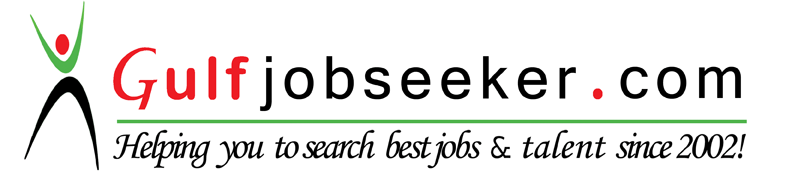 